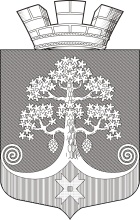 Республика КарелияСовет Сегежского городского поселения XXXVI  СЕССИЯ   III   СОЗЫВАРЕШЕНИЕот 25 августа 2016 года   № 183г.СегежаО приеме в муниципальную собственность муниципального образования «Сегежское городское поселение» имущества из государственной собственности Республики КарелияВ соответствии с частью 11 статьи 154 Федерального закона от 22.08.2004 № 122-ФЗ «О внесении изменений в законодательные акты Российской федерации и признании утратившими силу некоторых законодательных актов Российской Федерации в связи с принятием Федеральных законов «О внесении изменений и дополнений в Федеральный закон «Об общих принципах организации законодательных (представительных) и исполнительных органов государственной власти субъектов Российской Федерации» и «Об общих принципах организации местного самоуправления в Российской Федерации», Совет Сегежского городского поселения р е ш и л :Принять в муниципальную собственность муниципального образования «Сегежское городское поселение» из государственной собственности Республики Карелия имущество согласно приложению.Утвердить прилагаемый Перечень имущества, предлагаемого к передаче в муниципальную собственность муниципального образования «Сегежское городское поселение» из государственной собственности Республики Карелия.Направить в Государственный комитет Республики Карелия по управлению государственным имуществом и организации закупок перечень имущества, предлагаемого к передаче в муниципальную собственность муниципального образования «Сегежское городское поселение» из государственной собственности Республики КарелияПредседатель Совета Сегежского городского поселения							Н.В.ПетриляйненГлава Сегежского городского поселения								А.Н.ЛотошРазослать: в дело, ОМИиЗО-5.Приложение к решению XXXVI сессииСовета Сегежского городского поселения III  созыва от 25 августа 2016 года № 183П Е Р Е Ч Е Н Ь   И М У Щ Е С Т В А, предлагаемого к передаче в муниципальную собственность муниципального образования «Сегежское городское поселение» из государственной собственности Республики Карелия---------------------------------------------------------------------------------------------------------------------------------- N п/п   Полное   наименованиеорганизации      Адрес     местонахождения  организации,       ИНН      Наименование  имущества      Адрес     местонахождения   имущества   Индивидуализирующие характеристики      имущества  1Казенное учреждение Республики Карелия «Управление капитального строительства Республики Карелия»185028 РеспубликаКарелия г Петрозаводск, ул. Энгельса, д. 4ИНН 1001041315Жилое помещениеСегежский район, г.Сегежа, ул.8 Марта, д.№ 7, кв.19595/10000 доли в квартире общей площадью 59,9 кв.м2.Казенное учреждение Республики Карелия «Управление капитального строительства Республики Карелия»185028 РеспубликаКарелия г Петрозаводск, ул. Энгельса, д. 4ИНН 1001041315Жилое помещениеСегежский район, г.Сегежа, ул.8 Марта, д.№ 7, кв.29595/10000 доли в квартире общей площадью 34,0 кв.м3.Казенное учреждение Республики Карелия «Управление капитального строительства Республики Карелия»185028 РеспубликаКарелия г Петрозаводск, ул. Энгельса, д. 4ИНН 1001041315Жилое помещениеСегежский район, г.Сегежа, ул.8 Марта, д.№ 7, кв.39595/10000 доли в квартире общей площадью 78,3 кв.м4.Казенное учреждение Республики Карелия «Управление капитального строительства Республики Карелия»185028 РеспубликаКарелия г Петрозаводск, ул. Энгельса, д. 4ИНН 1001041315Жилое помещениеСегежский район, г.Сегежа, ул.8 Марта, д.№ 7, кв.49595/10000 доли в квартире общей площадью 60,7 кв.м5.Казенное учреждение Республики Карелия «Управление капитального строительства Республики Карелия»185028 РеспубликаКарелия г Петрозаводск, ул. Энгельса, д. 4ИНН 1001041315Жилое помещениеСегежский район, г.Сегежа, ул.8 Марта, д.№ 7, кв.59595/10000 доли в квартире общей площадью 45,4 кв.м6.Казенное учреждение Республики Карелия «Управление капитального строительства Республики Карелия»185028 РеспубликаКарелия г Петрозаводск, ул. Энгельса, д. 4ИНН 1001041315Жилое помещениеСегежский район, г.Сегежа, ул.8 Марта, д.№ 7, кв.69595/10000 доли в квартире общей площадью 79,4 кв.м7.Казенное учреждение Республики Карелия «Управление капитального строительства Республики Карелия»185028 РеспубликаКарелия г Петрозаводск, ул. Энгельса, д. 4ИНН 1001041315Жилое помещениеСегежский район, г.Сегежа, ул.8 Марта, д.№ 7, кв.79595/10000 доли в квартире общей площадью 59,5 кв.м8.Казенное учреждение Республики Карелия «Управление капитального строительства Республики Карелия»185028 РеспубликаКарелия г Петрозаводск, ул. Энгельса, д. 4ИНН 1001041315Жилое помещениеСегежский район, г.Сегежа, ул.8 Марта, д.№ 7, кв.89595/10000 доли в квартире общей площадью 60,2 кв.м9.Казенное учреждение Республики Карелия «Управление капитального строительства Республики Карелия»185028 РеспубликаКарелия г Петрозаводск, ул. Энгельса, д. 4ИНН 1001041315Жилое помещениеСегежский район, г.Сегежа, ул.8 Марта, д.№ 7, кв.99595/10000 доли в квартире общей площадью 60,3 кв.м10.Казенное учреждение Республики Карелия «Управление капитального строительства Республики Карелия»185028 РеспубликаКарелия г Петрозаводск, ул. Энгельса, д. 4ИНН 1001041315Жилое помещениеСегежский район, г.Сегежа, ул.8 Марта, д.№ 7, кв.109595/10000 доли в квартире общей площадью 35,0 кв.м11.Казенное учреждение Республики Карелия «Управление капитального строительства Республики Карелия»185028 РеспубликаКарелия г Петрозаводск, ул. Энгельса, д. 4ИНН 1001041315Жилое помещениеСегежский район, г.Сегежа, ул.8 Марта, д.№ 7, кв.119595/10000 доли в квартире общей площадью 55,5 кв.м12.Казенное учреждение Республики Карелия «Управление капитального строительства Республики Карелия»185028 РеспубликаКарелия г Петрозаводск, ул. Энгельса, д. 4ИНН 1001041315Жилое помещениеСегежский район, г.Сегежа, ул.8 Марта, д.№ 7, кв.129595/10000 доли в квартире общей площадью 44,1 кв.м13.Казенное учреждение Республики Карелия «Управление капитального строительства Республики Карелия»185028 РеспубликаКарелия г Петрозаводск, ул. Энгельса, д. 4ИНН 1001041315Жилое помещениеСегежский район, г.Сегежа, ул.8 Марта, д.№ 7, кв.139595/10000 доли в квартире общей площадью 43,9 кв.м14.Казенное учреждение Республики Карелия «Управление капитального строительства Республики Карелия»185028 РеспубликаКарелия г Петрозаводск, ул. Энгельса, д. 4ИНН 1001041315Жилое помещениеСегежский район, г.Сегежа, ул.8 Марта, д.№ 7, кв.149595/10000 доли в квартире общей площадью 35,0 кв.м15.Казенное учреждение Республики Карелия «Управление капитального строительства Республики Карелия»185028 РеспубликаКарелия г Петрозаводск, ул. Энгельса, д. 4ИНН 1001041315Жилое помещениеСегежский район, г.Сегежа, ул.8 Марта, д.№ 7, кв.159595/10000 доли в квартире общей площадью 55,0 кв.м16.Казенное учреждение Республики Карелия «Управление капитального строительства Республики Карелия»185028 РеспубликаКарелия г Петрозаводск, ул. Энгельса, д. 4ИНН 1001041315Жилое помещениеСегежский район, г.Сегежа, ул.8 Марта, д.№ 7, кв.169595/10000 доли в квартире общей площадью 45,3 кв.м17.Казенное учреждение Республики Карелия «Управление капитального строительства Республики Карелия»185028 РеспубликаКарелия г Петрозаводск, ул. Энгельса, д. 4ИНН 1001041315Жилое помещениеСегежский район, г.Сегежа, ул.8 Марта, д.№ 7, кв.179595/10000 доли в квартире общей площадью 42,0 кв.м18.Казенное учреждение Республики Карелия «Управление капитального строительства Республики Карелия»185028 РеспубликаКарелия г Петрозаводск, ул. Энгельса, д. 4ИНН 1001041315Жилое помещениеСегежский район, г.Сегежа, ул.8 Марта, д.№ 7, кв.189595/10000 доли в квартире общей площадью 39,2 кв.м19.Казенное учреждение Республики Карелия «Управление капитального строительства Республики Карелия»185028 РеспубликаКарелия г Петрозаводск, ул. Энгельса, д. 4ИНН 1001041315Жилое помещениеСегежский район, г.Сегежа, ул.8 Марта, д.№ 7, кв.199595/10000 доли в квартире общей площадью 49,9 кв.м20.Казенное учреждение Республики Карелия «Управление капитального строительства Республики Карелия»185028 РеспубликаКарелия г Петрозаводск, ул. Энгельса, д. 4ИНН 1001041315Жилое помещениеСегежский район, г.Сегежа, ул.8 Марта, д.№ 7, кв.209595/10000 доли в квартире общей площадью 53,8 кв.м21.Казенное учреждение Республики Карелия «Управление капитального строительства Республики Карелия»185028 РеспубликаКарелия г Петрозаводск, ул. Энгельса, д. 4ИНН 1001041315Жилое помещениеСегежский район, г.Сегежа, ул.8 Марта, д.№ 7, кв.219595/10000 доли в квартире общей площадью 37,7 кв.м22.Казенное учреждение Республики Карелия «Управление капитального строительства Республики Карелия»185028 РеспубликаКарелия г Петрозаводск, ул. Энгельса, д. 4ИНН 1001041315Нежилое помещениеСегежский район, г.Сегежа, ул.8 Марта, д.№ 7, пом.229595/10000 доли в квартире общей площадью 11,0 кв.м